Михайлусов Александр Петрович 1926г.р.Звание: гв. сержант 
в РККА с 13.04.1943 года Место призыва: Морозовский РВК, Ростовская обл., Морозовский р-н№ записи: 41402511Архивные документы о данном награждении:I. Приказ(указ) о награждении и сопроводительные документы к нему- первая страница приказ или указа- строка в наградном списке- наградной листII. Учетная картотека- данные в учетной картотекеПриказ подразделения№: 37/н от: 06.07.1945 
Издан: 34 гв. мсбр 1 Белорусского фронта / Архив: ЦАМОфонд: 33опись: 690306ед.хранения: 2452№ записи: 41402495II. Учетная картотека- данные в учетной картотекеОрден Красной Звезды 

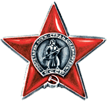 Подвиг :
Михайлусов Александр Петрович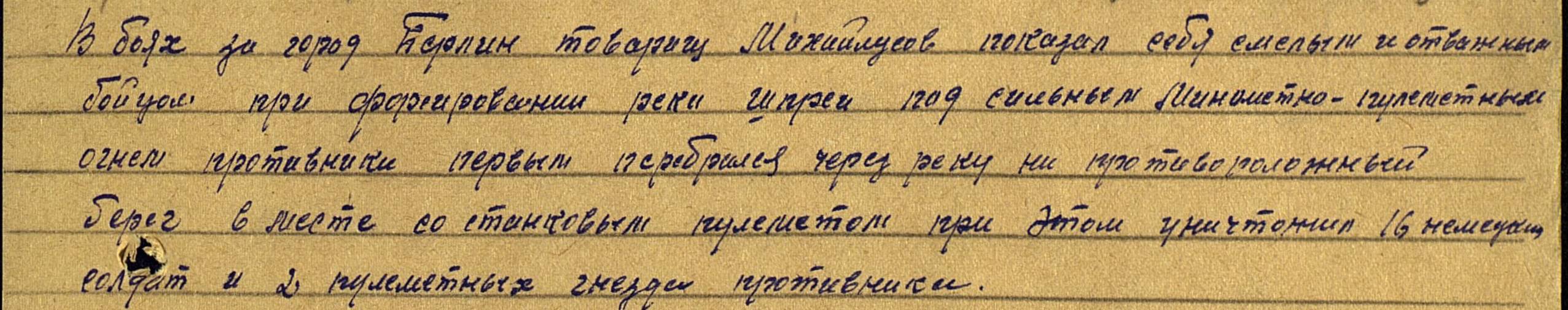 Год рождения: __.__.1926 
место рождения: Ростовская обл., г. Морозовск 
№ наградного документа: 78 
дата наградного документа: 06.04.1985№ записи: 1517240872Орден Отечественной войны I степени 

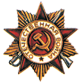 